Από το ειδικό πληροφοριακό σύστημα (σύστημα «ΖΕΥΣ») του Εθνικού Δικτύου Υποδομών Τεχνολογίας και Έρευνας Α.Ε. («Ε.Δ.Υ.Τ.Ε Α.Ε.) προκύπτει ότι δεν έχει δημιουργηθεί «ηλεκτρονική κάλπη» όσον αφορά στην εκλογική διαδικασία για το Υπηρεσιακό Συμβούλιο Π.Υ.Σ.Π.Ε της περιοχής αρμοδιότητάς σας (Α΄ Αθήνας), ως είχατε εκ της νομοθεσίας υποχρέωση.Λαμβανομένων υπόψη του ανωτέρω,Εντέλλεσθενα προβείτε άμεσα στις νόμιμες ενέργειες της αρμοδιότητάς σας, με σκοπό να προωθηθεί η εκλογική διαδικασία, να δημιουργηθεί «ηλεκτρονική κάλπη» όσον αφορά στις εκλογές για το Υπηρεσιακό Συμβούλιο Π.Υ.Σ.Π.Ε της περιοχής αρμοδιότητάς σας (Α΄ Αθήνας) κατά τα προβλεπόμενα στη νομοθεσία και να διεξαχθεί απρόσκοπτα η ψηφοφορία της 7ης Νοεμβρίου 2020. Η ΓΕΝΙΚΗ ΓΡΑΜΜΑΤΕΑΣΑΝΑΣΤΑΣΙΑ ΓΚΙΚΑ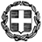 Βαθμός Ασφαλείας: Να διατηρηθεί μέχρι:Βαθμός Προτεραιότητας:Βαθμός Ασφαλείας: Να διατηρηθεί μέχρι:Βαθμός Προτεραιότητας:ΕΛΛΗΝΙΚΗ ΔΗΜΟΚΡΑΤΙΑΥΠΟΥΡΓΕΙΟ ΠΑΙΔΕΙΑΣΚΑΙ ΘΡΗΣΚΕΥΜΑΤΩΝ-----ΓΕΝΙΚΗ ΓΡΑΜΜΑΤΕΙΑΠΡΩΤΟΒΑΘΜΙΑΣ, ΔΕΥΤΕΡΟΒΑΘΜΙΑΣΕΚΠΑΙΔΕΥΣΗΣ ΚΑΙ ΕΙΔΙΚΗΣ ΑΓΩΓΗΣΤαχ. Δ/νση: Α. Παπανδρέου 37Τ.Κ. – Πόλη: 15180 – ΜαρούσιΙστοσελίδα: www.minedu.gov.grΜαρούσι, 06-11-2020 Aρ. πρωτ.: 1749Μαρούσι, 06-11-2020 Aρ. πρωτ.: 1749ΓΕΝΙΚΗ ΓΡΑΜΜΑΤΕΙΑΠΡΩΤΟΒΑΘΜΙΑΣ, ΔΕΥΤΕΡΟΒΑΘΜΙΑΣΕΚΠΑΙΔΕΥΣΗΣ ΚΑΙ ΕΙΔΙΚΗΣ ΑΓΩΓΗΣΤαχ. Δ/νση: Α. Παπανδρέου 37Τ.Κ. – Πόλη: 15180 – ΜαρούσιΙστοσελίδα: www.minedu.gov.grΠΡΟΣ:Διεύθυνση Πρωτοβάθμιας Εκπαίδευσης Α΄ ΑθήναςΚ. Χαράλαμπο Παπαϊωάννου, Διευθυντή Πρωτοβάθμιας Εκπαίδευσης Α΄ Αθήνας